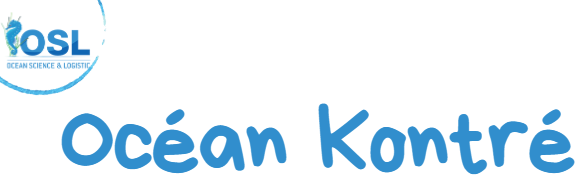 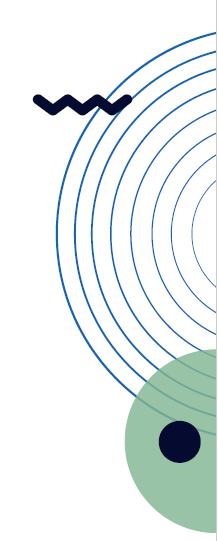 Pour découvrir la richesse du milieu marins guyanais
 et reconnecter les jeunes à leur territoire ! 
Comment participer ?Développer un projet sur le milieu marin et identifier des objectifs pédagogiques Se concerter avec ses collègues de l’équipe pédagogique et la direction de l’établissement (éventuellement intégrer les élèves dans cette démarche) sur les objectifs, les activités et le publicS’inscrire via la fiche ci-dessous
à transmettre par mail à anais.buffard@gmail.com , 
Plus d’information sur http://oceansciencelogistic.org/Classes de MerFiche d’inscription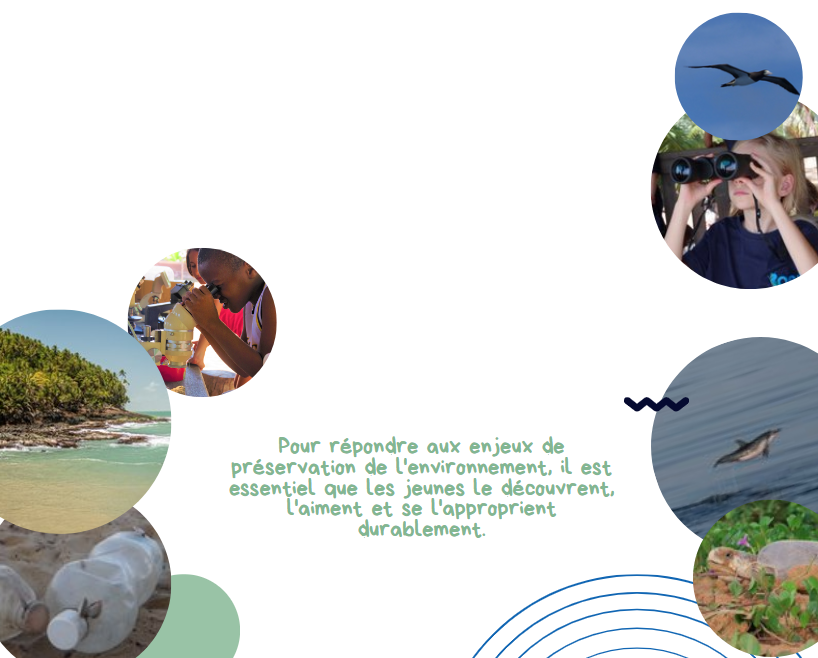 NOM DE L’ETABLISSEMENTTITRE DU PROJETRÉSUMÉ DU PROJETNOM DU PORTEUR DE PROJETCONTACT DU PORTEUR DE PROJETMail ; téléphone NOMS DES COLLEGUES PARTICIPANTS / DIRECTION/ directionCONTACTS DES COLLEGUES PARTICIPANTS/ DIRECTIONPOURQUOI ?OBJECTIFSGlobaux et opérationnels, contexte,Justification de l’actionPOUR QUI ?Classe(s), Niveau(x) et nombre d’élèvesClasseNombre d’élèvesCOMMENT ?ÉTAPESActions prévues et lieux ciblésThématiques des animations 
Etapes de la pédagogie de projet

Elles peuvent comprendre des animations en classe, sorties pédagogiques sur plage, en mangrove et/ ou embarquées en catamaran 
(voir liste d’interventions OSL)COMBIEN ?MOYENS HUMAINSMOYENS MATÉRIELSMis à disposition par OSL* : 1 Chargée de projet / Animatrice1 Animatrice Outils pédagogiques Parc de microscopes et matériel d’échantillonnage1 table et tabourets, 1 tonnelle si besoinJumelles Un Catamaran et son équipage au départ de KourouVidéos sur @oceansciencelogistic8126*via les offres du pass culture / projet financé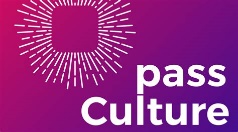 Mis à disposition par l’établissement : Bus pour le transport des élèves lors des sortiesRestauration des élèves**

** A confirmer par la direction de l’établissement
SITUATION DE L’ETABLISSEMENTLabelisé/ Projet de labélisation 
(éco-école, E3D, Aires éducatives…)!  Ce n’est pas obligatoire pour participerREP + PERSONNES RESSOURCES IDENTIFIEES-Association OSL : anais.buffard@gmail.com

 oceansciencelogistic.org

OSL973
ocean.science.logistic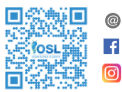 -GRAINE Guyane : Marion POUX pedagogie@graineguyane.orgDOCUMENTS RESSOURCES IDENTIFIESGuide sur le EEDD : https://graineguyane.org/wp-content/uploads/2020/09/Guide-peda-PAG-livret-EEDD.pdfCatalogue EEDD OSL : https://oceansciencelogistic.org/nos-actions-2/vulgarisation-pedagogie/